Program Planning and Development Committee Reports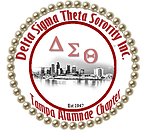  Dr. Brenda Webb Johnson, 1st Vice President – January 2020Respectfully submitted by Dr. Brenda Webb Johnson, 1st VP, 813-789-1691, firstvp@dstta.comArts and Letters Committee: dsttaarts@gmail.com Chair Shenika Baisley:   Circle of Sisters Book Club will be held Friday, February 7, 2020 from 6:40-8:30 at the Barnes and Nobles in Brandon, FL. We will be reading “A Brothers Honor” by Brenda Jackson.  Save the Date:  Youth Art Exhibit, Saturday, March 7, 2020 from 11:00 am – 2:00 p.m. at the Barnes and Nobles in Brandon, FL.Next Committee Meeting:  Sunday January 19, 2020 from 7:00 pm – 8:00 pm via ZoomEconomic Development Committee:  dsttaecondev@gmail.com Chair Kay Lee-Smith: Financial planning event on Feb 8, 2020. 9am – noon at Middleton High School.  Financial Literacy event is on April 19th in combination with Educational DevelopmentNext Committee Meeting:  January 14, 2020 7:00 pm – 8:00 pm via conference callEducational Development: Coordinator, Angie Fields:  All committees are having their holiday socials for the month of December along with community service projects.Delta Gems: tampaalumnaedeltagems@gmail.com Chair Quicta Nicole Walters, co-chairs Maureen Goins, and Sharon Hays: 61 girls enrolled. 23 Gems and 13 Volunteers hosted a holiday social with a purpose at the University of Tampa on December 13th. The group donated gifts specifically for teenage girls for Metropolitan Ministries to distribute to families during the holiday season. Upcoming events:January 3rd – Disney’s musical Aladdin at the StrazJanuary 18- Monthly meetingJanuary 19 – MLK paradeNext Committee Meeting:  January 28, 2020 via ZoomDelta Academy: tadeltaacademy@gmail.com Chair DeVonne McKeever-Daniels, co-chairs Jeanine Baron, and Deidre Joseph: Monthly session on January 11, 2020 with a theme of painting with a twist at the Skills Center. Next Committee Meeting:  January 27, 2020 at 7:00pm.Social Action Committee: tasocialaction@gmail.com Chair Heddie Sumpter co-chair Audrey Sullivan Moore:  Social Action is gearing up for Census 2020.  Next Committee Meeting: TBDRisk Management: dsttariskmng@gmail.com  Coordinator Cassandra Thomas Trainers:  Angie Fields, DeVonne McKeever-Daniels, and Gloria Williams:  3 individuals are pending to volunteer. Virtual risk management training Thursday, January 9th at 8:00pm. Final training for the year. 